The Parish of St Thomas, Lydiate and Downholland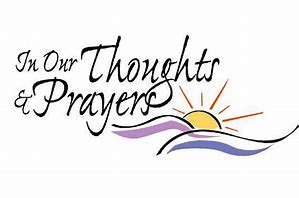 The Revd Paul Robinson0151 526 0512 or 07518 926086The Revd Dr Alex Baker 07798 702831All Items for inclusion on this sheet need to be given to Stephanie either in writing or by email sthomassteph@btinternet.comwww.tsncs.church@tsncs churches – on Twitter and FacebookService Today – Advent 48.00am BCP Holy Communion11.00am CW Eucharist & NativityReader: 8am: Judy Simons 11am:  Reading: Romans 1.1-7Gospel: Matthew 1.18-endIntercessions: N/AChalice: Glenys Gardner & David WalkerService next Sunday – Christmas 18.00am BCP Holy Communion11.00am CW Sung EucharistReader: 8am:   11am: Lynda Hoople Reading: Hebrews 2.10-endGospel: Matthew 2.13-18Intercessions: Jackie DuffeyChalice: Helen Stewart & Joe CroftNOTICESTuesday 24th December – Christmas Eve8.00pm – Morning Prayer – St Thomas’ Church4.00pm – Christingle – St Cuthbert’s ChurchPlease note the TIME for this Christingle Service11.00pm – 1st Eucharist of Christmas and Blessing of the Crib – St Thomas’ ChurchOr11.30pm – 1st Eucharist of Christmas and Blessing of the Crib – St Cuthbert’s ChurchWednesday 25th December – Christmas Day8.00am – Communion and Carols – St Thomas’ Church9.30am – Communion and Carols – St Cuthbert’s Church11.00am – Family Eucharist – ’ Church(children bring a toy or game to show the Rector)WE LOOK FORWARD TO WELCOMING YOU AS WE CELEBRATE THE BIRTH OF OUR LORD AND SAVIOUR JESUS CHRIST.O COME LET US ADORE HIMCHRISTMAS MESSAGE BOARDThe Christmas Message board is up for those of you who wish to send Christmas Wishes to all of us at ST THOMAS’.It is FREE but if you would like to donate to the BOILER FUND then all donations will be greatly received.The table for Christmas Cards will be out in the Millennium Centre on the 15th & 22nd DecemberWE NEED YOUR HELPVolunteers, in pairs, are need to go on a rota to keep the churchyard and graveyard bins emptied.For further information please see Judy or Alan – The Churchwardens.  The more volunteers, means less time you will need to help.  THANK YOU___________________________________________Those who have asked our prayers:  Alex Finnegan, Rose Hayes, Gillian Hutchinson, David McGowan, Jackie Durman, Jeanette Gardner, Mary Potter, Jimmy Cook, Dot Tunstall, Maude Birch, Luke Costello, Sylvia Grisdale, Marion Chin, Lucy Smith, Roger RathboneTracy Waddington and Maximus             			Eric Alexander JohnsonThe recently departed: Anniversaries: Nellie Amelia Hamblen, William Brierley, John Halsall, John James Blundell, Robert Weatherby, Douglas Thomas Finegan, Jessie Armstrong, Tom Fisher, Gilbert Dewhurst, Tony Hogan, James Edward Rooney,Brian Salisbury RobertsIf you have anything that you would like to be included in THE HERALD  then please email Alex or Craig – his email address is herald.stthomas@gmail.com 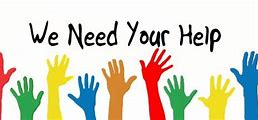 The BOILER has died!!  It cannot be repaired!!We need a new one installed before the onset of winter BUT we don’t have enough funds to pay for it.If anyone can help with a donation, or even with an interest free loan, please have a word with Paul.(All Donations/loans will be treated with the strictest confidence) SUPPORTING THE HOMELESS THIS ADVENT & CHRISTMASThis year we are supporting Charities that reach out to help people who are homeless.  We are collecting NEW hats, gloves, scarves, socks (especially thermal ones).a collection box will be at the back of church from the 1st – 22nd December.Thank you for your support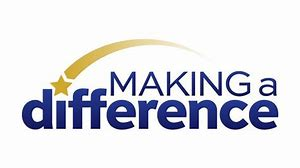 A FINANCIAL CRISIS AT ST THOMAS’ We are due to expect a FINANCIAL CRISIS at St Thomas’during 2020.  Financial help is needed to cover our expensesAverage Monthly Expenses   £10,000.00Average Monthly Income       £  3,262.00Average Monthly Shortfall     £  6,738.00This Income and Expenses exercise covers only income and expenses from all Collections in Church and The Millennium Centre Hire.This is an URGENT APPEAL to all who value keeping OUR CHURCH OPEN__________________________________________